2022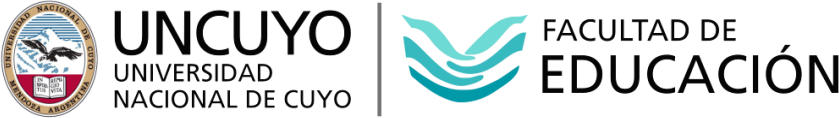 Las Malvinas son argentinasMendoza, …… de ………..…………… de 20..………Señora Decana de laFacultad de EducaciónSolicito justificación, por RAZONES PARTICULARES de la/s inasistencia/s correspondiente/s al/los día/s ……… y	de……………………………….. del corriente año, de acuerdo a la reglamentación vigente.Sirva de atenta nota	…………………………FIRMA DEL AGENTEAPELLIDO y NOMBRES: ……………………….……………………………………………………………………………………………………………….…….Nº DE LEGAJO: ……………………… CARGO: ……………………………………………………………………………………………………………….…...Vº Bº JEFATURA: ……………………………………………….RESOLUCIÓN AUTORIDADFECHA DE INGRESO ………………………….….POR MESA DE ENTRADAS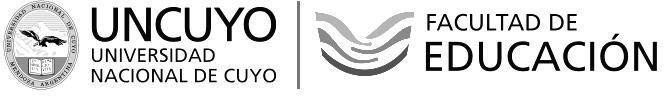 ………………………….……FIRMA DE DECANAMendoza, …… de ………..…………… de 20..………Señora Decana de laFacultad de EducaciónSolicito justificación, por RAZONES PARTICULARES de la/s inasistencia/s correspondiente/s al/los día/s ……… y	de……………………………….. del corriente año, de acuerdo a la reglamentación vigente.Sirva de atenta nota	…………………………FIRMA DEL AGENTEAPELLIDO y NOMBRES: ……………………….……………………………………………………………………………………………………………….…….Nº DE LEGAJO: ……………………… CARGO: ……………………………………………………………………………………………………………….…...Vº Bº JEFATURA: ……………………………………………….RESOLUCIÓN AUTORIDADFECHA DE INGRESO ………………………….….POR MESA DE ENTRADAS………………………….……FIRMA DE DECANAJustificar con goce de haberesJustificar sin goce de haberesNo justificarJustificar con goce de haberesJustificar sin goce de haberesNo justificar